ПОСТАНОВЛЕНИЕ ШУÖМО внесении изменений в постановление администрации муниципального района «Печора» от 22.11.2019 № 1296На основании заявления главы сельского поселения «Чикшино» от 25.08.2022 г. №460.администрация ПОСТАНОВЛЯЕТ: Внести в постановление администрации муниципального района «Печора» от 22.11.2019  № 1296 «Об утверждении реестра мест (площадок) накопления твердых коммунальных отходов на территории муниципального образования муниципального района «Печора» изменения согласно приложению.Настоящее постановление вступает в силу со дня подписания и подлежит размещению на официальном сайте муниципального района «Печора».Глава муниципального района -                                                                руководитель администрации                                                                               В.А.СеровПриложение к постановлению администрации МР «Печора»                                                                                                                  от  14.11.2022 г. № 2264           Реестр размещения мест (площадок) накопления твердых коммунальных отходов в  муниципальном районе «Печора»АДМИНИСТРАЦИЯ МУНИЦИПАЛЬНОГО РАЙОНА  «ПЕЧОРА»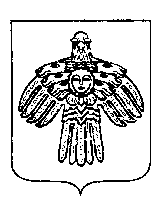 «ПЕЧОРА» МУНИЦИПАЛЬНÖЙ РАЙОНСА АДМИНИСТРАЦИЯ  14  ноября   2022 г. г. Печора  Республика Коми                                 № 2264        № п/пДанные о нахождении мест (площадок) накопления ТКОДанные о технических характеристиках мест (площадок) накопления ТКОДанные о собственниках мест (площадок) накопления ТКОДанные об источниках образования ТКО320Республика Коми, п. Березовка,ул. Мира, д.2(65.012116, 56.577524)Покрытие жб плита, 3 контейнера объемом 0,71 куб.м.Администрация МР «Печора»ОГРН 1021100875575Многоквартирные дома:ул. Мира, д.5,6,7,9,13,14; ул. Нагорная, д.1,2,3,4,5,6,9,11; ул. Солнечная, д.1,1А,1Б,3,4,5,6,7; ул. Таежная, д.3,5; пер. Веселый, д.3,5; ул. Привокзальная, д. 6321Республика Коми, п. Березовка,ул. Гагарина, д.12(65.009351, 56.587448)Покрытие жб плита,  3 контейнера объемом 0,71 куб.м.Администрация МР «Печора»ОГРН 1021100875575Многоквартирные дома:ул. Гагарина, д.1,5,6,7,8,10,11,12,16322Республика коми, п. Березовка,ул. Мира, д.21(65.014446, 56.585629)Покрытие жб плита,  3 контейнера объемом 0,71 куб.м.Администрация МР «Печора»ОГРН 1021100875575Многоквартирные дома:Мира, д.16,18,22,26,27,28,30,32,36,38,40;ул. Нагорная, д.8,10,12,14,17,19,20,22,23,24,25,27,29,31,35,39,41.